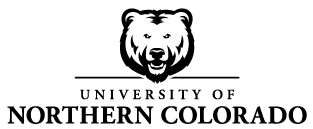 HONORS PROGRAM Thesis/Capstone Advisor Feedback FormHonors Program students who are enrolled in HON351 and HON451 are required to obtain monthly feedback from their thesis advisors to ensure they are making adequate progress on their thesis/capstone project and to facilitate communication between the advisor and the honors program.Forms are due in Fall: October 1, November 1, December 1; Spring: March 1, April 1, May 1Your responses will be factored into the final grade for the students in HON351 (10% of grade) or HON451 (80% of the grade) based on the grade submitted on the final form of the semester. Student to complete this section:Student Name							Bear email				Project topic													Thesis Advisor Name						Semester Graduating			Thesis course enrolled in this semester:  HON351 	    HON451 		 Other:		Thesis/Capstone Advisor to complete this section:The student has been prepared for meetings and communicates in a timely and professional manner. Strongly Disagree      Disagree	        Neutral	          Agree        Strongly Agree        N/AComments:The student appears interested in the chosen topic/project. Strongly Disagree      Disagree	        Neutral	          Agree        Strongly Agree        N/AComments:The student’s writing is at a level appropriate for honors work in the applicable discipline. Strongly Disagree      Disagree	        Neutral	          Agree        Strongly Agree        N/AComments:The student is making adequate progress on the honors project based on proposed completion date. Strongly Disagree      Disagree	        Neutral	          Agree        Strongly Agree        N/AComments:What grade would you give this student regarding honors project thesis work to date? A		 B		 C		  D		 F  		 I or NR   Other		Comments:Additional Feedback - If you have any concerns about this particular student’s progress or ability to complete the project, please provide details here, or submit via email to loree.crow@unco.edu.Signature of Thesis/Capstone Advisor						 Date			Please complete this form and then return the form to the student. You may alternatively scan and email the form to loree.crow@unco.edu with the student’s name in the subject heading. 